FIRST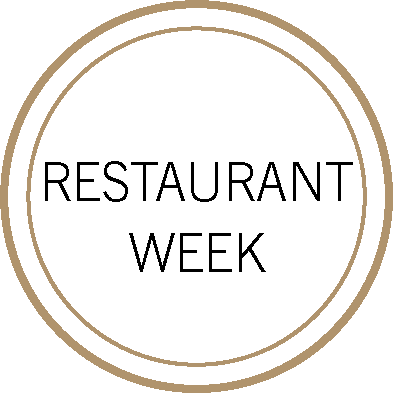 
MARINATED HEIRLOOM TOMATOES
ricotta, basil pestoAlbarino, Envidia Cochina, ‘Slow is Beautiful’, Rias Baixas, Spain 2016––CHARRED OCTOPUS AND SHRIMP
fingerling potatoes, olives, garlic, red bell pepperNiellucciu/Grenache, Domaine d’E Coce, Yves Lecchia, Patrimonio Corsica, France 2017 ––ARUGULA VELOUTÉ
guanciale, rosemary oil, sourdough croutonsFavortia/Moscato, Cantine Elvio Tintero, Piedmont, Italy 2018 SECONDCRISPY DORADO 
pearl couscous, grilled corn, pickled cherriesZinfandel, End of Nowhere, Sierra Foothills, Amador County, California 2018 ––GARGANELLI DI GRAGNANO
gorgonzola dolce, baby spinach, toasted pine nutsBarbera, Prunotto Fiulat, Piedmonte, Italy 2017 ––ROASTED PETIT ROHAN DUCK BREAST
broccoli, italian plums, pommes dauphineDomaine Le Clos du Caillou, Le Bouquet des Garrigues, Rhône Valley, France 2015 DESSERTCHEESECAKE MOUSSE
graham cracker crumble, elderflower poached apricots Moscato, G.D. Vajra, Moscato d’Asti, Piedmont, Italy 2018 ––GIANDUJA TARTE
candied hazelnuts, cocoa nib sucrée, buttermilk ice creamPedro Ximenez, Bodegas Toro Albalá, Montilla-Moriles Don PX Gran Reserva 1988 